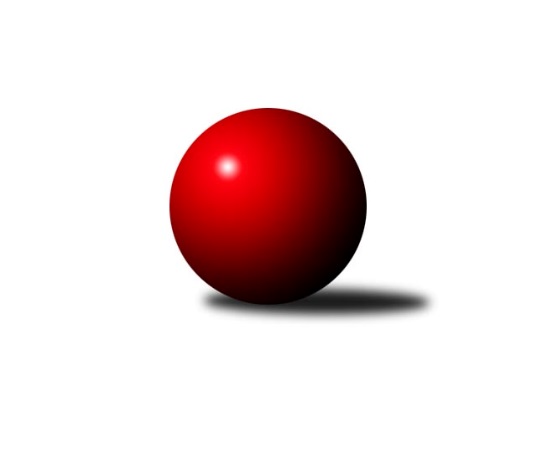 Č.5Ročník 2019/2020	23.5.2024 Divize jih 2019/2020Statistika 5. kolaTabulka družstev:		družstvo	záp	výh	rem	proh	skore	sety	průměr	body	plné	dorážka	chyby	1.	TJ Sokol Soběnov	5	3	1	1	24.0 : 16.0 	(57.5 : 62.5)	2886	7	1967	919	32.6	2.	TJ Tatran Lomnice nad Lužnicí	4	3	0	1	22.0 : 10.0 	(53.5 : 42.5)	2789	6	1914	876	39.8	3.	KK PSJ Jihlava B	4	3	0	1	18.0 : 14.0 	(55.0 : 41.0)	2789	6	1896	893	30.3	4.	TJ Blatná	5	3	0	2	18.0 : 22.0 	(60.0 : 60.0)	2979	6	2026	953	35.8	5.	Sokol Častrov	5	2	1	2	24.0 : 16.0 	(61.0 : 59.0)	2941	5	2005	936	39.2	6.	TJ Nová Včelnice	5	2	0	3	19.5 : 20.5 	(67.0 : 53.0)	2970	4	2032	938	34.8	7.	TJ Spartak Pelhřimov	5	2	0	3	19.5 : 20.5 	(61.0 : 59.0)	3114	4	2162	952	40	8.	TJ Nové Město n.M.	5	2	0	3	19.0 : 21.0 	(58.5 : 61.5)	2745	4	1887	858	34.8	9.	TJ Sokol Chotoviny	5	1	2	2	18.0 : 22.0 	(60.5 : 59.5)	2626	4	1807	819	39.8	10.	TJ Jiskra Nová Bystřice	5	2	0	3	17.0 : 23.0 	(58.5 : 61.5)	2678	4	1820	858	40.4	11.	KK Lokomotiva Tábor	5	2	0	3	17.0 : 23.0 	(53.5 : 66.5)	2718	4	1890	828	38.6	12.	TJ Slovan Jindřichův Hradec	5	2	0	3	16.0 : 24.0 	(50.0 : 70.0)	2623	4	1859	764	65.6Tabulka doma:		družstvo	záp	výh	rem	proh	skore	sety	průměr	body	maximum	minimum	1.	TJ Slovan Jindřichův Hradec	2	2	0	0	13.0 : 3.0 	(31.5 : 16.5)	2469	4	2503	2435	2.	TJ Tatran Lomnice nad Lužnicí	2	2	0	0	12.0 : 4.0 	(31.5 : 16.5)	2694	4	2761	2627	3.	KK PSJ Jihlava B	2	2	0	0	11.0 : 5.0 	(30.5 : 17.5)	3255	4	3374	3136	4.	TJ Spartak Pelhřimov	3	2	0	1	15.5 : 8.5 	(42.5 : 29.5)	3212	4	3229	3192	5.	TJ Nová Včelnice	3	2	0	1	14.0 : 10.0 	(43.0 : 29.0)	2621	4	2640	2589	6.	TJ Jiskra Nová Bystřice	3	2	0	1	13.0 : 11.0 	(40.0 : 32.0)	3144	4	3178	3115	7.	TJ Blatná	3	2	0	1	12.0 : 12.0 	(39.0 : 33.0)	3158	4	3170	3142	8.	KK Lokomotiva Tábor	3	2	0	1	12.0 : 12.0 	(37.0 : 35.0)	3160	4	3180	3129	9.	TJ Sokol Soběnov	2	1	1	0	10.0 : 6.0 	(26.5 : 21.5)	2564	3	2597	2530	10.	Sokol Častrov	3	1	1	1	14.0 : 10.0 	(36.0 : 36.0)	2553	3	2660	2493	11.	TJ Nové Město n.M.	3	1	0	2	11.0 : 13.0 	(35.0 : 37.0)	2599	2	2673	2505	12.	TJ Sokol Chotoviny	0	0	0	0	0.0 : 0.0 	(0.0 : 0.0)	0	0	0	0Tabulka venku:		družstvo	záp	výh	rem	proh	skore	sety	průměr	body	maximum	minimum	1.	TJ Sokol Soběnov	3	2	0	1	14.0 : 10.0 	(31.0 : 41.0)	2993	4	3202	2586	2.	TJ Sokol Chotoviny	5	1	2	2	18.0 : 22.0 	(60.5 : 59.5)	2626	4	3073	2346	3.	Sokol Častrov	2	1	0	1	10.0 : 6.0 	(25.0 : 23.0)	3135	2	3185	3084	4.	TJ Tatran Lomnice nad Lužnicí	2	1	0	1	10.0 : 6.0 	(22.0 : 26.0)	2837	2	3052	2622	5.	TJ Nové Město n.M.	2	1	0	1	8.0 : 8.0 	(23.5 : 24.5)	2818	2	3236	2400	6.	KK PSJ Jihlava B	2	1	0	1	7.0 : 9.0 	(24.5 : 23.5)	2556	2	2589	2523	7.	TJ Blatná	2	1	0	1	6.0 : 10.0 	(21.0 : 27.0)	2890	2	3262	2517	8.	TJ Nová Včelnice	2	0	0	2	5.5 : 10.5 	(24.0 : 24.0)	3145	0	3148	3141	9.	KK Lokomotiva Tábor	2	0	0	2	5.0 : 11.0 	(16.5 : 31.5)	2497	0	2504	2490	10.	TJ Spartak Pelhřimov	2	0	0	2	4.0 : 12.0 	(18.5 : 29.5)	3065	0	3144	2985	11.	TJ Jiskra Nová Bystřice	2	0	0	2	4.0 : 12.0 	(18.5 : 29.5)	2445	0	2530	2359	12.	TJ Slovan Jindřichův Hradec	3	0	0	3	3.0 : 21.0 	(18.5 : 53.5)	2675	0	2925	2276Tabulka podzimní části:		družstvo	záp	výh	rem	proh	skore	sety	průměr	body	doma	venku	1.	TJ Sokol Soběnov	5	3	1	1	24.0 : 16.0 	(57.5 : 62.5)	2886	7 	1 	1 	0 	2 	0 	1	2.	TJ Tatran Lomnice nad Lužnicí	4	3	0	1	22.0 : 10.0 	(53.5 : 42.5)	2789	6 	2 	0 	0 	1 	0 	1	3.	KK PSJ Jihlava B	4	3	0	1	18.0 : 14.0 	(55.0 : 41.0)	2789	6 	2 	0 	0 	1 	0 	1	4.	TJ Blatná	5	3	0	2	18.0 : 22.0 	(60.0 : 60.0)	2979	6 	2 	0 	1 	1 	0 	1	5.	Sokol Častrov	5	2	1	2	24.0 : 16.0 	(61.0 : 59.0)	2941	5 	1 	1 	1 	1 	0 	1	6.	TJ Nová Včelnice	5	2	0	3	19.5 : 20.5 	(67.0 : 53.0)	2970	4 	2 	0 	1 	0 	0 	2	7.	TJ Spartak Pelhřimov	5	2	0	3	19.5 : 20.5 	(61.0 : 59.0)	3114	4 	2 	0 	1 	0 	0 	2	8.	TJ Nové Město n.M.	5	2	0	3	19.0 : 21.0 	(58.5 : 61.5)	2745	4 	1 	0 	2 	1 	0 	1	9.	TJ Sokol Chotoviny	5	1	2	2	18.0 : 22.0 	(60.5 : 59.5)	2626	4 	0 	0 	0 	1 	2 	2	10.	TJ Jiskra Nová Bystřice	5	2	0	3	17.0 : 23.0 	(58.5 : 61.5)	2678	4 	2 	0 	1 	0 	0 	2	11.	KK Lokomotiva Tábor	5	2	0	3	17.0 : 23.0 	(53.5 : 66.5)	2718	4 	2 	0 	1 	0 	0 	2	12.	TJ Slovan Jindřichův Hradec	5	2	0	3	16.0 : 24.0 	(50.0 : 70.0)	2623	4 	2 	0 	0 	0 	0 	3Tabulka jarní části:		družstvo	záp	výh	rem	proh	skore	sety	průměr	body	doma	venku	1.	TJ Slovan Jindřichův Hradec	0	0	0	0	0.0 : 0.0 	(0.0 : 0.0)	0	0 	0 	0 	0 	0 	0 	0 	2.	TJ Sokol Chotoviny	0	0	0	0	0.0 : 0.0 	(0.0 : 0.0)	0	0 	0 	0 	0 	0 	0 	0 	3.	TJ Nová Včelnice	0	0	0	0	0.0 : 0.0 	(0.0 : 0.0)	0	0 	0 	0 	0 	0 	0 	0 	4.	TJ Tatran Lomnice nad Lužnicí	0	0	0	0	0.0 : 0.0 	(0.0 : 0.0)	0	0 	0 	0 	0 	0 	0 	0 	5.	Sokol Častrov	0	0	0	0	0.0 : 0.0 	(0.0 : 0.0)	0	0 	0 	0 	0 	0 	0 	0 	6.	KK Lokomotiva Tábor	0	0	0	0	0.0 : 0.0 	(0.0 : 0.0)	0	0 	0 	0 	0 	0 	0 	0 	7.	TJ Sokol Soběnov	0	0	0	0	0.0 : 0.0 	(0.0 : 0.0)	0	0 	0 	0 	0 	0 	0 	0 	8.	TJ Nové Město n.M.	0	0	0	0	0.0 : 0.0 	(0.0 : 0.0)	0	0 	0 	0 	0 	0 	0 	0 	9.	TJ Jiskra Nová Bystřice	0	0	0	0	0.0 : 0.0 	(0.0 : 0.0)	0	0 	0 	0 	0 	0 	0 	0 	10.	TJ Blatná	0	0	0	0	0.0 : 0.0 	(0.0 : 0.0)	0	0 	0 	0 	0 	0 	0 	0 	11.	KK PSJ Jihlava B	0	0	0	0	0.0 : 0.0 	(0.0 : 0.0)	0	0 	0 	0 	0 	0 	0 	0 	12.	TJ Spartak Pelhřimov	0	0	0	0	0.0 : 0.0 	(0.0 : 0.0)	0	0 	0 	0 	0 	0 	0 	0 Zisk bodů pro družstvo:		jméno hráče	družstvo	body	zápasy	v %	dílčí body	sety	v %	1.	Pavel Domin 	TJ Nová Včelnice  	5	/	5	(100%)	16	/	20	(80%)	2.	Lukáš Čekal 	Sokol Častrov  	5	/	5	(100%)	13.5	/	20	(68%)	3.	Vladimír Kučera 	KK Lokomotiva Tábor 	4	/	4	(100%)	12.5	/	16	(78%)	4.	Petr Hlisnikovský 	TJ Nové Město n.M. 	4	/	5	(80%)	15	/	20	(75%)	5.	Lucie Smrčková 	TJ Spartak Pelhřimov 	4	/	5	(80%)	13	/	20	(65%)	6.	Kamil Šedivý 	TJ Sokol Soběnov  	4	/	5	(80%)	12	/	20	(60%)	7.	Jan Cukr 	TJ Slovan Jindřichův Hradec  	4	/	5	(80%)	12	/	20	(60%)	8.	Jaroslav Kolář 	Sokol Častrov  	4	/	5	(80%)	12	/	20	(60%)	9.	Petr Němec 	Sokol Častrov  	4	/	5	(80%)	11.5	/	20	(58%)	10.	Jan Bartoň 	TJ Sokol Chotoviny  	4	/	5	(80%)	11.5	/	20	(58%)	11.	Jiří Vokurka 	TJ Blatná 	4	/	5	(80%)	11	/	20	(55%)	12.	Jan Vintr 	TJ Spartak Pelhřimov 	3	/	3	(100%)	9	/	12	(75%)	13.	Zdeněk Doktor 	TJ Tatran Lomnice nad Lužnicí  	3	/	4	(75%)	11	/	16	(69%)	14.	Marek Baštýř 	TJ Tatran Lomnice nad Lužnicí  	3	/	4	(75%)	11	/	16	(69%)	15.	Jiří Doktor 	TJ Tatran Lomnice nad Lužnicí  	3	/	4	(75%)	11	/	16	(69%)	16.	Kamil Pivko 	TJ Nová Včelnice  	3	/	4	(75%)	11	/	16	(69%)	17.	Jaroslav Prommer 	TJ Sokol Soběnov  	3	/	4	(75%)	11	/	16	(69%)	18.	Miroslav Pleskal 	KK PSJ Jihlava B 	3	/	4	(75%)	11	/	16	(69%)	19.	Rudolf Pouzar 	TJ Tatran Lomnice nad Lužnicí  	3	/	4	(75%)	9	/	16	(56%)	20.	Miroslav Němec 	Sokol Častrov  	3	/	4	(75%)	9	/	16	(56%)	21.	Jan Nosek 	TJ Tatran Lomnice nad Lužnicí  	3	/	4	(75%)	7	/	16	(44%)	22.	Zbyněk Hein 	TJ Sokol Chotoviny  	3	/	5	(60%)	12.5	/	20	(63%)	23.	Milan Šedivý st.	TJ Sokol Soběnov  	3	/	5	(60%)	12.5	/	20	(63%)	24.	Martin Tyšer 	TJ Nová Včelnice  	3	/	5	(60%)	12	/	20	(60%)	25.	Libor Hrstka 	TJ Sokol Chotoviny  	3	/	5	(60%)	11	/	20	(55%)	26.	Martin Pýcha 	TJ Jiskra Nová Bystřice 	3	/	5	(60%)	11	/	20	(55%)	27.	Petra Hodoušková 	KK Lokomotiva Tábor 	3	/	5	(60%)	10.5	/	20	(53%)	28.	Vladimír Štipl 	TJ Slovan Jindřichův Hradec  	3	/	5	(60%)	10	/	20	(50%)	29.	Zdeněk Zeman 	KK Lokomotiva Tábor 	3	/	5	(60%)	9	/	20	(45%)	30.	Ondřej Matula 	KK PSJ Jihlava B 	2	/	2	(100%)	8	/	8	(100%)	31.	Jaroslava Kulhanová 	TJ Sokol Soběnov  	2	/	2	(100%)	5	/	8	(63%)	32.	Petr Křemen 	TJ Sokol Chotoviny  	2	/	2	(100%)	5	/	8	(63%)	33.	Roman Grznárik 	TJ Sokol Soběnov  	2	/	2	(100%)	4	/	8	(50%)	34.	Jakub Čopák 	KK PSJ Jihlava B 	2	/	3	(67%)	9.5	/	12	(79%)	35.	Martin Vrecko 	TJ Jiskra Nová Bystřice 	2	/	3	(67%)	7	/	12	(58%)	36.	Jiří Havlíček 	Sokol Častrov  	2	/	3	(67%)	5	/	12	(42%)	37.	Jiří Vaňata 	TJ Blatná 	2	/	4	(50%)	11	/	16	(69%)	38.	Josef Mikeš 	TJ Blatná 	2	/	4	(50%)	10	/	16	(63%)	39.	Karel Hlisnikovský 	TJ Nové Město n.M. 	2	/	4	(50%)	9	/	16	(56%)	40.	Ota Schindler 	TJ Spartak Pelhřimov 	2	/	4	(50%)	8.5	/	16	(53%)	41.	Tomáš Rysl 	TJ Spartak Pelhřimov 	2	/	4	(50%)	8.5	/	16	(53%)	42.	Lukáš Pavel 	TJ Blatná 	2	/	4	(50%)	8	/	16	(50%)	43.	Jiří Hána 	TJ Slovan Jindřichův Hradec  	2	/	4	(50%)	7	/	16	(44%)	44.	Jaroslav Matějka 	KK PSJ Jihlava B 	2	/	4	(50%)	6.5	/	16	(41%)	45.	Marek Chvátal 	TJ Jiskra Nová Bystřice 	2	/	5	(40%)	12.5	/	20	(63%)	46.	Jan Janů 	TJ Spartak Pelhřimov 	2	/	5	(40%)	11	/	20	(55%)	47.	Iva Molová 	TJ Jiskra Nová Bystřice 	2	/	5	(40%)	10	/	20	(50%)	48.	Martin Filakovský 	TJ Jiskra Nová Bystřice 	2	/	5	(40%)	10	/	20	(50%)	49.	Pavel Sáblík 	TJ Nové Město n.M. 	2	/	5	(40%)	9	/	20	(45%)	50.	Marcel Pouznar 	KK Lokomotiva Tábor 	2	/	5	(40%)	9	/	20	(45%)	51.	Pavel Picka 	TJ Slovan Jindřichův Hradec  	2	/	5	(40%)	9	/	20	(45%)	52.	Michal Votruba 	Sokol Častrov  	2	/	5	(40%)	8	/	20	(40%)	53.	Michal Miko 	TJ Nové Město n.M. 	2	/	5	(40%)	5.5	/	20	(28%)	54.	Lukáš Pitrák 	TJ Spartak Pelhřimov 	1.5	/	3	(50%)	6	/	12	(50%)	55.	Jiří Slovák 	TJ Nová Včelnice  	1.5	/	4	(38%)	9	/	16	(56%)	56.	Jiří Ouhel 	KK PSJ Jihlava B 	1	/	1	(100%)	3	/	4	(75%)	57.	Karel Slimáček 	KK PSJ Jihlava B 	1	/	1	(100%)	3	/	4	(75%)	58.	Tereza Buďová 	TJ Nové Město n.M. 	1	/	1	(100%)	3	/	4	(75%)	59.	Zdeněk Topinka 	TJ Nové Město n.M. 	1	/	1	(100%)	3	/	4	(75%)	60.	Libor Linhart 	TJ Spartak Pelhřimov 	1	/	1	(100%)	2	/	4	(50%)	61.	Anna Kuběnová 	TJ Nové Město n.M. 	1	/	1	(100%)	2	/	4	(50%)	62.	Josef Ferenčík 	TJ Sokol Soběnov  	1	/	1	(100%)	2	/	4	(50%)	63.	Dan Lexa 	TJ Blatná 	1	/	2	(50%)	4.5	/	8	(56%)	64.	Zdeněk Doktor 	TJ Tatran Lomnice nad Lužnicí  	1	/	2	(50%)	2.5	/	8	(31%)	65.	David Bartoň 	TJ Sokol Chotoviny  	1	/	3	(33%)	6	/	12	(50%)	66.	Petr Klimek 	KK Lokomotiva Tábor 	1	/	3	(33%)	5.5	/	12	(46%)	67.	Jiří Kačo 	TJ Slovan Jindřichův Hradec  	1	/	3	(33%)	5.5	/	12	(46%)	68.	Jiří Macko 	KK PSJ Jihlava B 	1	/	3	(33%)	5	/	12	(42%)	69.	Stanislav Kníže 	TJ Blatná 	1	/	3	(33%)	4.5	/	12	(38%)	70.	Lukáš Lavička 	TJ Nová Včelnice  	1	/	3	(33%)	4	/	12	(33%)	71.	Jan Baudyš 	TJ Jiskra Nová Bystřice 	1	/	3	(33%)	4	/	12	(33%)	72.	Tibor Pivko 	TJ Nová Včelnice  	1	/	4	(25%)	7	/	16	(44%)	73.	Pavel Škoda 	TJ Nové Město n.M. 	1	/	4	(25%)	6.5	/	16	(41%)	74.	Luboš Bervida 	TJ Sokol Chotoviny  	1	/	4	(25%)	5.5	/	16	(34%)	75.	Jiří Loučka 	TJ Nové Město n.M. 	1	/	4	(25%)	5.5	/	16	(34%)	76.	Stanislav Neugebauer 	TJ Nová Včelnice  	1	/	5	(20%)	8	/	20	(40%)	77.	Bohuslav Šedivý 	TJ Sokol Soběnov  	1	/	5	(20%)	7	/	20	(35%)	78.	Marek Běhoun 	TJ Jiskra Nová Bystřice 	0	/	1	(0%)	2	/	4	(50%)	79.	Josef Šedivý st.	TJ Sokol Soběnov  	0	/	1	(0%)	2	/	4	(50%)	80.	Libor Slezák 	TJ Blatná 	0	/	1	(0%)	2	/	4	(50%)	81.	Martin Dolák 	KK PSJ Jihlava B 	0	/	1	(0%)	1.5	/	4	(38%)	82.	Karel Pecha 	TJ Spartak Pelhřimov 	0	/	1	(0%)	1	/	4	(25%)	83.	Markéta Šedivá 	TJ Sokol Soběnov  	0	/	1	(0%)	1	/	4	(25%)	84.	Ondřej Novák 	KK Lokomotiva Tábor 	0	/	1	(0%)	1	/	4	(25%)	85.	Milan Šedivý ml.	TJ Sokol Soběnov  	0	/	1	(0%)	0	/	4	(0%)	86.	Petra Mertlová 	TJ Jiskra Nová Bystřice 	0	/	1	(0%)	0	/	4	(0%)	87.	Karel Loskot 	TJ Jiskra Nová Bystřice 	0	/	1	(0%)	0	/	4	(0%)	88.	Martin Hlaváč 	KK Lokomotiva Tábor 	0	/	1	(0%)	0	/	4	(0%)	89.	Martin Jinda 	KK Lokomotiva Tábor 	0	/	1	(0%)	0	/	4	(0%)	90.	Martin Čopák 	KK PSJ Jihlava B 	0	/	2	(0%)	3	/	8	(38%)	91.	Martin Marek 	Sokol Častrov  	0	/	2	(0%)	2	/	8	(25%)	92.	Petr Suchý 	TJ Tatran Lomnice nad Lužnicí  	0	/	2	(0%)	2	/	8	(25%)	93.	Zdeněk Švehlík 	KK PSJ Jihlava B 	0	/	3	(0%)	4.5	/	12	(38%)	94.	Miroslav Vacko 	TJ Sokol Chotoviny  	0	/	3	(0%)	4	/	12	(33%)	95.	Karel Koubek 	TJ Blatná 	0	/	3	(0%)	4	/	12	(33%)	96.	Vítek Kobliha 	TJ Blatná 	0	/	3	(0%)	4	/	12	(33%)	97.	Josef Směták 	TJ Spartak Pelhřimov 	0	/	3	(0%)	2	/	12	(17%)	98.	Pavel Čurda 	TJ Sokol Soběnov  	0	/	3	(0%)	1	/	12	(8%)	99.	Jaroslav Opl 	TJ Slovan Jindřichův Hradec  	0	/	4	(0%)	5	/	16	(31%)	100.	Josef Holický 	TJ Slovan Jindřichův Hradec  	0	/	4	(0%)	1.5	/	16	(9%)	101.	Pavel Kořínek 	KK Lokomotiva Tábor 	0	/	5	(0%)	6	/	20	(30%)Průměry na kuželnách:		kuželna	průměr	plné	dorážka	chyby	výkon na hráče	1.	KK PSJ Jihlava, 1-4	3228	2188	1040	38.8	(538.1)	2.	Pelhřimov, 1-4	3160	2157	1003	46.5	(526.8)	3.	Tábor, 1-4	3157	2183	974	41.7	(526.2)	4.	TJ Blatná, 1-4	3144	2154	989	37.5	(524.1)	5.	TJ Jiskra Nová Bystřice, 1-4	3070	2112	958	48.8	(511.8)	6.	Lomnice n.L., 1-2	2602	1783	819	33.8	(433.7)	7.	TJ Nové Město n.M., 1-2	2593	1749	844	29.5	(432.3)	8.	Sokol Častrov, 1-2	2549	1752	797	32.7	(424.9)	9.	Soběnov, 1-2	2538	1769	768	36.8	(423.0)	10.	TJ Nová Včelnice, 1-2	2520	1751	768	40.2	(420.0)	11.	TJ Jindřichův Hradec, 1-2	2421	1703	717	47.8	(403.5)Nejlepší výkony na kuželnách:KK PSJ Jihlava, 1-4KK PSJ Jihlava B	3397	5. kolo	Jakub Čopák 	KK PSJ Jihlava B	615	5. koloKK PSJ Jihlava B	3374	3. kolo	Milan Šedivý st.	TJ Sokol Soběnov 	602	3. koloTJ Sokol Soběnov 	3202	3. kolo	Jan Kotyza 	KK PSJ Jihlava B	601	5. koloTJ Tatran Lomnice nad Lužnicí 	3191	5. kolo	Jakub Čopák 	KK PSJ Jihlava B	592	3. koloKK PSJ Jihlava B	3136	1. kolo	Jaroslav Matějka 	KK PSJ Jihlava B	579	3. koloTJ Sokol Chotoviny 	3073	1. kolo	Zbyněk Hein 	TJ Sokol Chotoviny 	575	1. kolo		. kolo	Jiří Ouhel 	KK PSJ Jihlava B	573	3. kolo		. kolo	Roman Grznárik 	TJ Sokol Soběnov 	567	3. kolo		. kolo	Miroslav Pleskal 	KK PSJ Jihlava B	560	5. kolo		. kolo	Zdeněk Doktor 	TJ Tatran Lomnice nad Lužnicí 	560	5. koloPelhřimov, 1-4TJ Blatná	3262	4. kolo	Lucie Smrčková 	TJ Spartak Pelhřimov	603	1. koloTJ Spartak Pelhřimov	3229	4. kolo	Jan Janů 	TJ Spartak Pelhřimov	578	4. koloTJ Spartak Pelhřimov	3216	1. kolo	Jan Vintr 	TJ Spartak Pelhřimov	573	1. koloTJ Spartak Pelhřimov	3192	2. kolo	Pavel Domin 	TJ Nová Včelnice 	572	2. koloTJ Nová Včelnice 	3141	2. kolo	Jan Cukr 	TJ Slovan Jindřichův Hradec 	569	1. koloTJ Slovan Jindřichův Hradec 	2925	1. kolo	Lukáš Pavel 	TJ Blatná	565	4. kolo		. kolo	Jiří Vaňata 	TJ Blatná	563	4. kolo		. kolo	Libor Linhart 	TJ Spartak Pelhřimov	560	2. kolo		. kolo	Tomáš Rysl 	TJ Spartak Pelhřimov	555	2. kolo		. kolo	Lucie Smrčková 	TJ Spartak Pelhřimov	550	4. koloTábor, 1-4TJ Nové Město n.M.	3236	1. kolo	Petr Hlisnikovský 	TJ Nové Město n.M.	588	1. koloKK Lokomotiva Tábor	3180	5. kolo	Lukáš Čekal 	Sokol Častrov 	569	3. koloKK Lokomotiva Tábor	3171	3. kolo	Vladimír Kučera 	KK Lokomotiva Tábor	566	3. koloTJ Spartak Pelhřimov	3144	5. kolo	Vladimír Kučera 	KK Lokomotiva Tábor	557	5. koloKK Lokomotiva Tábor	3129	1. kolo	Marcel Pouznar 	KK Lokomotiva Tábor	555	5. koloSokol Častrov 	3084	3. kolo	Marcel Pouznar 	KK Lokomotiva Tábor	549	3. kolo		. kolo	Petr Němec 	Sokol Častrov 	548	3. kolo		. kolo	Ota Schindler 	TJ Spartak Pelhřimov	546	5. kolo		. kolo	Pavel Sáblík 	TJ Nové Město n.M.	545	1. kolo		. kolo	Pavel Škoda 	TJ Nové Město n.M.	542	1. koloTJ Blatná, 1-4TJ Sokol Soběnov 	3192	1. kolo	Jiří Vaňata 	TJ Blatná	567	5. koloTJ Blatná	3170	1. kolo	Jiří Vokurka 	TJ Blatná	563	3. koloTJ Blatná	3162	5. kolo	Dan Lexa 	TJ Blatná	561	3. koloTJ Nová Včelnice 	3148	5. kolo	Josef Mikeš 	TJ Blatná	561	1. koloTJ Blatná	3142	3. kolo	Kamil Pivko 	TJ Nová Včelnice 	556	5. koloTJ Tatran Lomnice nad Lužnicí 	3052	3. kolo	Jaroslav Prommer 	TJ Sokol Soběnov 	554	1. kolo		. kolo	Jiří Vokurka 	TJ Blatná	549	1. kolo		. kolo	Tibor Pivko 	TJ Nová Včelnice 	549	5. kolo		. kolo	Jiří Vokurka 	TJ Blatná	545	5. kolo		. kolo	Roman Grznárik 	TJ Sokol Soběnov 	545	1. koloTJ Jiskra Nová Bystřice, 1-4Sokol Častrov 	3185	1. kolo	Miroslav Němec 	Sokol Častrov 	567	1. koloTJ Jiskra Nová Bystřice	3178	1. kolo	Martin Filakovský 	TJ Jiskra Nová Bystřice	554	5. koloTJ Jiskra Nová Bystřice	3138	5. kolo	Lukáš Čekal 	Sokol Častrov 	548	1. koloTJ Jiskra Nová Bystřice	3115	3. kolo	Martin Vrecko 	TJ Jiskra Nová Bystřice	548	1. koloTJ Spartak Pelhřimov	2985	3. kolo	Martin Pýcha 	TJ Jiskra Nová Bystřice	547	1. koloTJ Slovan Jindřichův Hradec 	2823	5. kolo	Jan Baudyš 	TJ Jiskra Nová Bystřice	546	3. kolo		. kolo	Marek Chvátal 	TJ Jiskra Nová Bystřice	546	5. kolo		. kolo	Jan Vintr 	TJ Spartak Pelhřimov	539	3. kolo		. kolo	Michal Votruba 	Sokol Častrov 	536	1. kolo		. kolo	Iva Molová 	TJ Jiskra Nová Bystřice	536	3. koloLomnice n.L., 1-2TJ Tatran Lomnice nad Lužnicí 	2761	2. kolo	Marek Baštýř 	TJ Tatran Lomnice nad Lužnicí 	495	2. koloTJ Tatran Lomnice nad Lužnicí 	2627	4. kolo	Martin Vrecko 	TJ Jiskra Nová Bystřice	480	2. koloTJ Jiskra Nová Bystřice	2530	2. kolo	Jiří Doktor 	TJ Tatran Lomnice nad Lužnicí 	472	2. koloKK Lokomotiva Tábor	2490	4. kolo	Jiří Doktor 	TJ Tatran Lomnice nad Lužnicí 	469	4. kolo		. kolo	Rudolf Pouzar 	TJ Tatran Lomnice nad Lužnicí 	462	4. kolo		. kolo	Rudolf Pouzar 	TJ Tatran Lomnice nad Lužnicí 	458	2. kolo		. kolo	Petr Suchý 	TJ Tatran Lomnice nad Lužnicí 	456	2. kolo		. kolo	Jan Nosek 	TJ Tatran Lomnice nad Lužnicí 	451	4. kolo		. kolo	Jan Nosek 	TJ Tatran Lomnice nad Lužnicí 	442	2. kolo		. kolo	Zdeněk Doktor 	TJ Tatran Lomnice nad Lužnicí 	438	2. koloTJ Nové Město n.M., 1-2TJ Nové Město n.M.	2673	2. kolo	Karel Hlisnikovský 	TJ Nové Město n.M.	485	2. koloTJ Sokol Chotoviny 	2657	3. kolo	Jan Bartoň 	TJ Sokol Chotoviny 	481	3. koloTJ Nové Město n.M.	2618	3. kolo	Petr Hlisnikovský 	TJ Nové Město n.M.	473	3. koloTJ Sokol Soběnov 	2586	5. kolo	Zbyněk Hein 	TJ Sokol Chotoviny 	470	3. koloKK PSJ Jihlava B	2523	2. kolo	Petr Hlisnikovský 	TJ Nové Město n.M.	467	2. koloTJ Nové Město n.M.	2505	5. kolo	Michal Miko 	TJ Nové Město n.M.	466	3. kolo		. kolo	Jaroslav Prommer 	TJ Sokol Soběnov 	461	5. kolo		. kolo	Tereza Buďová 	TJ Nové Město n.M.	460	2. kolo		. kolo	Pavel Sáblík 	TJ Nové Město n.M.	459	5. kolo		. kolo	Bohuslav Šedivý 	TJ Sokol Soběnov 	454	5. koloSokol Častrov, 1-2Sokol Častrov 	2660	2. kolo	Ondřej Matula 	KK PSJ Jihlava B	499	4. koloKK PSJ Jihlava B	2589	4. kolo	Zbyněk Hein 	TJ Sokol Chotoviny 	486	5. koloTJ Sokol Chotoviny 	2531	5. kolo	Lukáš Čekal 	Sokol Častrov 	468	4. koloTJ Blatná	2517	2. kolo	Lukáš Čekal 	Sokol Častrov 	467	2. koloSokol Častrov 	2505	5. kolo	Petr Němec 	Sokol Častrov 	465	2. koloSokol Častrov 	2493	4. kolo	Libor Hrstka 	TJ Sokol Chotoviny 	448	5. kolo		. kolo	Lukáš Čekal 	Sokol Častrov 	444	5. kolo		. kolo	Jiří Vaňata 	TJ Blatná	443	2. kolo		. kolo	Martin Čopák 	KK PSJ Jihlava B	441	4. kolo		. kolo	Zdena Nováková 	Sokol Častrov 	440	2. koloSoběnov, 1-2TJ Sokol Soběnov 	2597	2. kolo	Kamil Šedivý 	TJ Sokol Soběnov 	479	2. koloTJ Sokol Soběnov 	2530	4. kolo	Jan Bartoň 	TJ Sokol Chotoviny 	457	4. koloTJ Sokol Chotoviny 	2522	4. kolo	Libor Hrstka 	TJ Sokol Chotoviny 	453	4. koloKK Lokomotiva Tábor	2504	2. kolo	Jaroslav Prommer 	TJ Sokol Soběnov 	451	4. kolo		. kolo	Kamil Šedivý 	TJ Sokol Soběnov 	448	4. kolo		. kolo	Zbyněk Hein 	TJ Sokol Chotoviny 	444	4. kolo		. kolo	Martin Hlaváč 	KK Lokomotiva Tábor	442	2. kolo		. kolo	Zdeněk Zeman 	KK Lokomotiva Tábor	438	2. kolo		. kolo	Pavel Kořínek 	KK Lokomotiva Tábor	436	2. kolo		. kolo	Milan Šedivý st.	TJ Sokol Soběnov 	434	4. koloTJ Nová Včelnice, 1-2TJ Nová Včelnice 	2640	3. kolo	Martin Tyšer 	TJ Nová Včelnice 	496	3. koloTJ Nová Včelnice 	2635	4. kolo	Pavel Domin 	TJ Nová Včelnice 	480	4. koloTJ Tatran Lomnice nad Lužnicí 	2622	1. kolo	Pavel Domin 	TJ Nová Včelnice 	473	3. koloTJ Nová Včelnice 	2589	1. kolo	Martin Tyšer 	TJ Nová Včelnice 	472	4. koloTJ Jiskra Nová Bystřice	2359	4. kolo	Pavel Domin 	TJ Nová Včelnice 	471	1. koloTJ Slovan Jindřichův Hradec 	2276	3. kolo	Zdeněk Doktor 	TJ Tatran Lomnice nad Lužnicí 	466	1. kolo		. kolo	Jiří Doktor 	TJ Tatran Lomnice nad Lužnicí 	462	1. kolo		. kolo	Marek Chvátal 	TJ Jiskra Nová Bystřice	459	4. kolo		. kolo	Martin Filakovský 	TJ Jiskra Nová Bystřice	457	4. kolo		. kolo	Marek Baštýř 	TJ Tatran Lomnice nad Lužnicí 	448	1. koloTJ Jindřichův Hradec, 1-2TJ Slovan Jindřichův Hradec 	2503	4. kolo	Jiří Hána 	TJ Slovan Jindřichův Hradec 	451	4. koloTJ Slovan Jindřichův Hradec 	2435	2. kolo	Vladimír Štipl 	TJ Slovan Jindřichův Hradec 	449	4. koloTJ Nové Město n.M.	2400	4. kolo	Jan Cukr 	TJ Slovan Jindřichův Hradec 	436	4. koloTJ Sokol Chotoviny 	2346	2. kolo	Jan Cukr 	TJ Slovan Jindřichův Hradec 	431	2. kolo		. kolo	Karel Hlisnikovský 	TJ Nové Město n.M.	423	4. kolo		. kolo	Jiří Hána 	TJ Slovan Jindřichův Hradec 	422	2. kolo		. kolo	David Bartoň 	TJ Sokol Chotoviny 	418	2. kolo		. kolo	Jan Bartoň 	TJ Sokol Chotoviny 	416	2. kolo		. kolo	Petr Hlisnikovský 	TJ Nové Město n.M.	414	4. kolo		. kolo	Jiří Kačo 	TJ Slovan Jindřichův Hradec 	409	4. koloČetnost výsledků:	8.0 : 0.0	2x	7.0 : 1.0	4x	6.0 : 2.0	7x	5.5 : 2.5	1x	5.0 : 3.0	6x	4.0 : 4.0	2x	3.0 : 5.0	3x	2.0 : 6.0	2x	1.0 : 7.0	3x